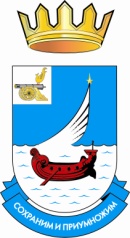 АДМИНИСТРАЦИЯРОДОМАНОВСКОГО СЕЛЬСКОГО ПОСЕЛЕНИЯГАГАРИНСКОГО РАЙОНА СМОЛЕНСКОЙ ОБЛАСТИПОСТАНОВЛЕНИЕот 16 августа 2016 года		№ 58Об изменении вида разрешенного использования земельного участкаВ соответствии с п. 2 ст. 3.3 Федерального закона от 25.10.2001 № 137-ФЗ «О введении в действие Земельного кодекса Российской Федерации», п. 13 ст. 34 Федерального закона от 23.06.2014 № 171-ФЗ «О внесении изменений в Земельный кодекс Российской Федерации и отдельные законодательные акты Российской Федерации», ст. 7 Земельного кодекса Российской Федерации, Приказом Минэкономразвития России от 01.09.2014 № 540 «Об утверждении классификатора видов разрешенного использования земельных участков», рассмотрев заявление ООО «АГРО ГЖАТЬ ИНВЕСТ», АО «АГРОПРОМЫШЛЕННАЯ ФИРМА «НАША ЖИТНИЦА» об установлении соответствия разрешенного использования земельного участка классификатору видов разрешенного использования земельных участков, выписку из Единого государственного реестра прав на недвижимое имущество и сделок с ним от 01.08.2016 № 90-22431020 на земельный участок, кадастровый паспорт земельного участка, Администрация муниципального образования «Гагаринский район» Смоленской областиПОСТАНОВЛЯЕТ:Изменить вид разрешенного использования земельного участка, государственная собственность на который не разграничена, площадью 188000 кв. м с кадастровым номером 67:03:0020101:187 из категории земель сельскохозяйственного назначения, расположенного по адресу: Смоленская область, Гагаринский район, Родомановское сельское поселение, западнее д. Прозорово, с «для сельскохозяйственного производства» на «сельскохозяйственное использование».Глава муниципального образованияРодомановское сельское поселениеГагаринского района Смоленской области			Н. К. Иванова